Cardsort analysisShane Mueller4/14/2021library(MASS)
data <- read.csv("natasha_data.csv")
tab1 <- table(data$participant,data$card.label,data$category.label)

mat <- matrix(0,dim(tab1)[2],dim(tab1)[2])
rownames(mat) <- colnames(mat) <- rownames(tab1[1,,])
for(sub in 1:dim(tab1)[1])
{
  
  t1 <- tab1[sub,,]
  byindex <- apply(t1,1,function(x){which(x==1)})
  submat <- outer(byindex,byindex,"==")
  mat <- mat + submat

}look at a clusteringlibrary(cluster)
a <- agnes(12-mat)
plot(a,which=2)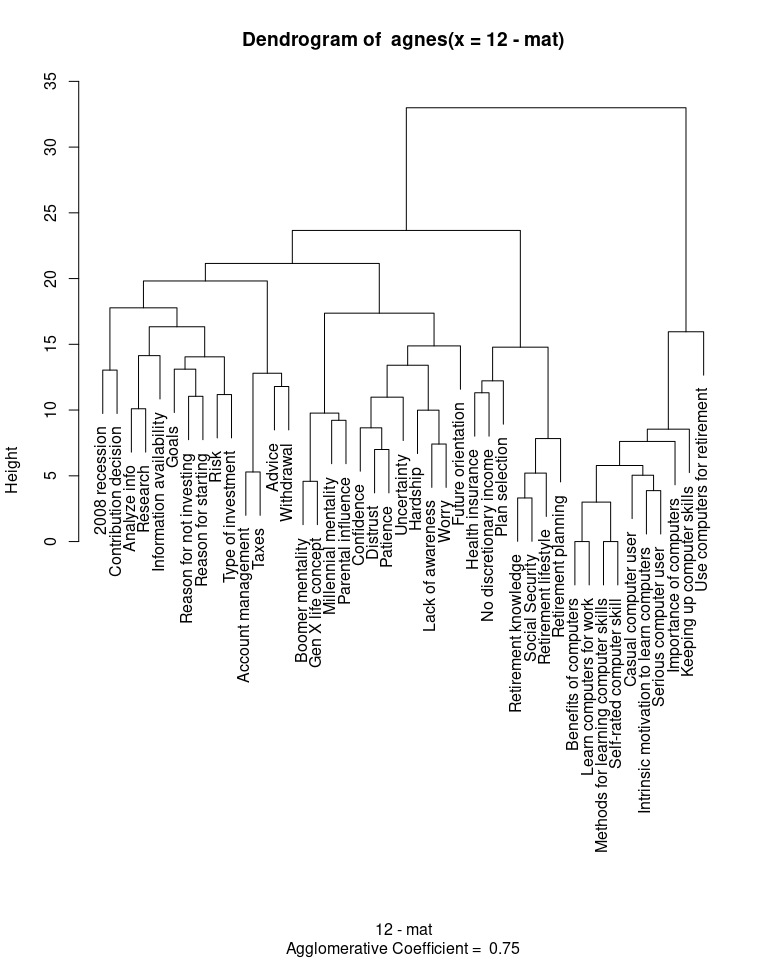 K-means clusterkm <-kmeans(12-mat,centers=4)
km$cluster##                          2008 recession                      Account management 
##                                       1                                       1 
##                                  Advice                            Analyze info 
##                                       1                                       1 
##                   Benefits of computers                        Boomer mentality 
##                                       3                                       2 
##                    Casual computer user                              Confidence 
##                                       3                                       2 
##                   Contribution decision                                Distrust 
##                                       4                                       2 
##                      Future orientation                      Gen X life concept 
##                                       2                                       2 
##                                   Goals                                Hardship 
##                                       1                                       2 
##                        Health insurance                 Importance of computers 
##                                       4                                       3 
##                Information availability Intrinsic motivation to learn computers 
##                                       1                                       3 
##              Keeping up computer skills                       Lack of awareness 
##                                       3                                       2 
##                Learn computers for work    Methods for learning computer skills 
##                                       3                                       3 
##                    Millennial mentality                 No discretionary income 
##                                       2                                       4 
##                      Parental influence                                Patience 
##                                       2                                       2 
##                          Plan selection                Reason for not investing 
##                                       4                                       1 
##                     Reason for starting                                Research 
##                                       1                                       1 
##                    Retirement knowledge                    Retirement lifestyle 
##                                       4                                       4 
##                     Retirement planning                                    Risk 
##                                       4                                       1 
##               Self-rated computer skill                   Serious computer user 
##                                       3                                       3 
##                         Social Security                                   Taxes 
##                                       4                                       1 
##                      Type of investment                             Uncertainty 
##                                       1                                       2 
##            Use computers for retirement                              Withdrawal 
##                                       3                                       1 
##                                   Worry 
##                                       2mds <- isoMDS(12-mat,k=2)## initial  value 31.345692 
## iter   5 value 26.590630
## iter  10 value 25.497491
## iter  15 value 24.966145
## iter  20 value 24.547825
## iter  25 value 23.887370
## iter  30 value 23.520014
## final  value 23.346122 
## convergedplot(mds$points[,1],mds$points[,2],type="n")
text(mds$points[,1],mds$points[,2],rownames(mat),col=km$cluster)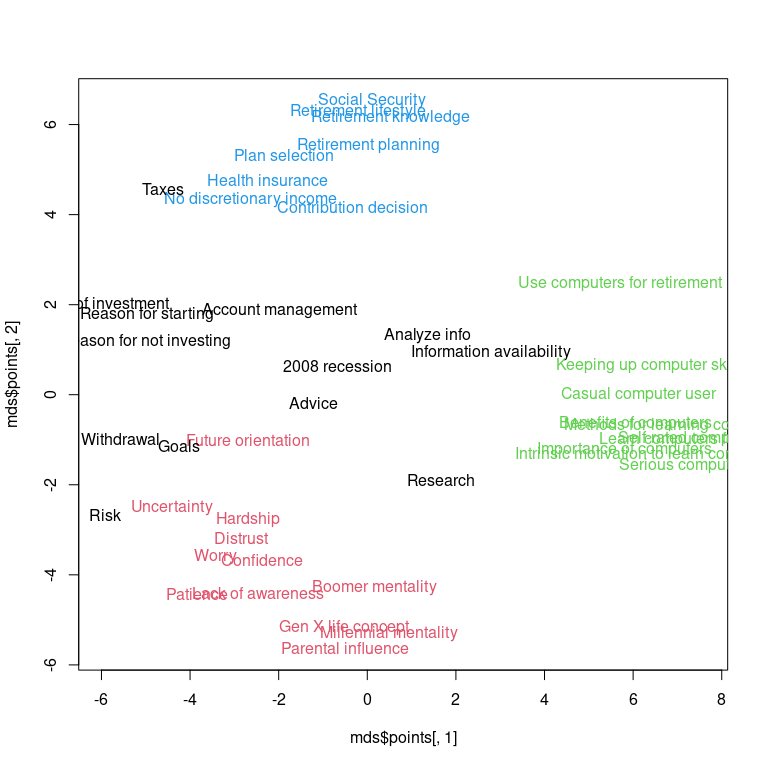 Correspondence analysislibrary(ca)
ca <- ca(table(as.factor(data$card.label),as.factor(data$category.label)))
plot(ca,arrows=c(F,T),xlim=c(-2,2))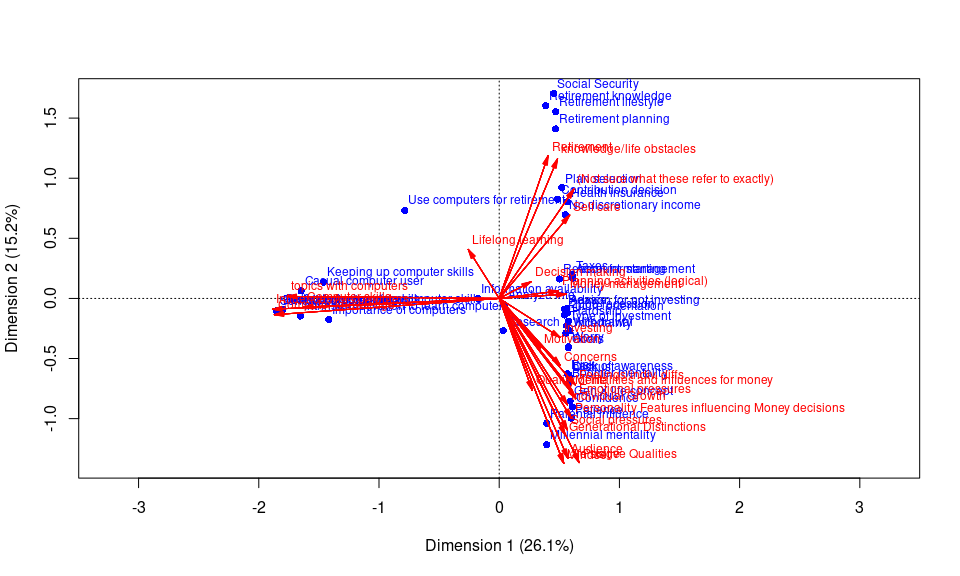 par(mfrow=c(1,2))
plot(ca,dim=c(1,2), what=c("none","all"),main="Cluster names",xlim=c(-2,2))
plot(ca,dim=c(1,2), what=c("all","none"),main="Sorted topics",xlim=c(-2,2))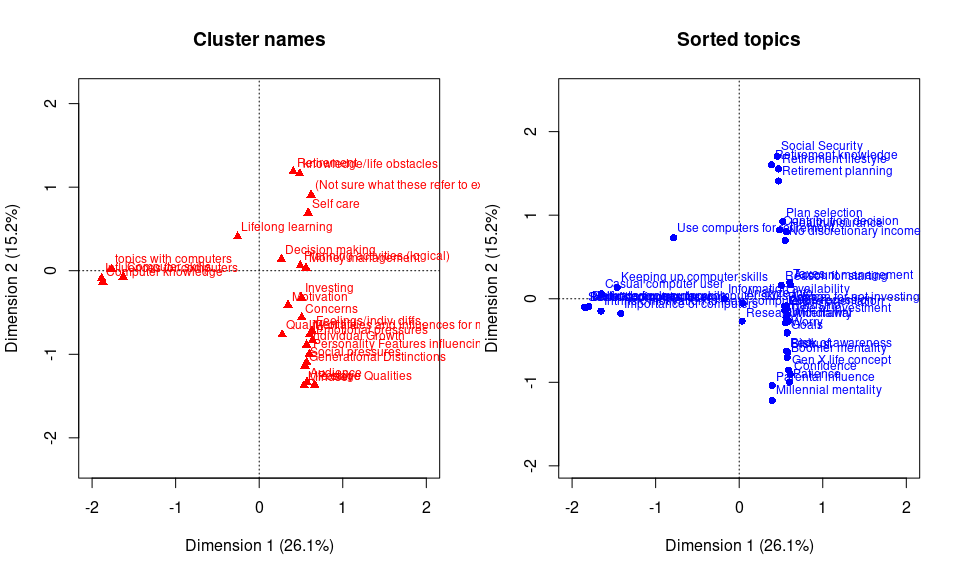 